Answers to the Worksheet Using Percentages in Different Career Fields20% increase30% allocated to tech stocks90% of students attended school$96 dollars after the discount25% increase in cost80% occupancy rate20% conversion rate50% increase in website trafficThese are screenshots of how to do each problem.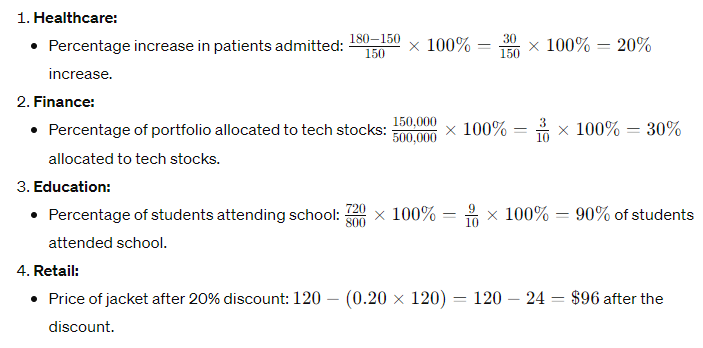 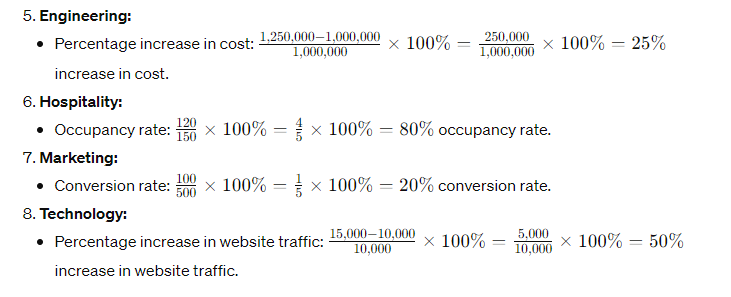 